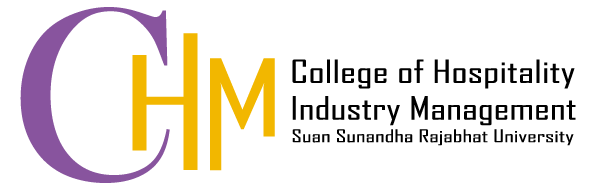 TQF.5 Course ReportCourse Code : HIL2427Course Title : French 2	Credits :	3 (3-0-6)	  Semester /Academic Year : 2/2020Students  :  Bachelor of  Arts  Program in Hotel and Hospitality Management Lecturer(s) : Asst. Prof. Dr. Kannapat Kankaew		College of Hospitality Industry Management Suan Sunandha Rajabhat UniversityCourse Report Section1: General InformationSection 2 :  Actual Teaching Hours Compared with Teaching 			  Hours Specified in the Teaching PlanSection 3 : Course OutcomesSection 4 : Problems and Impacts  2. Administration and organizationSection 5 : Course EvaluationSection 6 : Improvement PlanResponsible Faculty Member/Coordinator: Asst. Prof. Dr. Kannapat KankaewSignature......................................... Submission  Date....................................Chairperson/Program Director: ……………………………………..…………….Signature............................................. Receipt Date ........................................Institution : Suan Sunandha Rajabhat UniversityCampus/Faculty/Department : College of Hospitality Industry Management1. Course Code and Title : HIL2427  French 22. Pre-requisite (if any) : French 13. Faculty Member(s) Teaching the Course and Sections      	Asst. Prof. Dr. Kannapat Kankaew    Sections:   1                                                      Room No.     4034. Semester and Academic Year     Semester 2 Academic Year 20205.  Venue College of Hospitality Industry Management                    Suan Sunandha Rajabhat University, Nakornpathom Campus1.  Number of actual teaching hours compared with the teaching plan1.  Number of actual teaching hours compared with the teaching plan1.  Number of actual teaching hours compared with the teaching plan1.  Number of actual teaching hours compared with the teaching plan1.  Number of actual teaching hours compared with the teaching plan1.  Number of actual teaching hours compared with the teaching plan1.  Number of actual teaching hours compared with the teaching plan1.  Number of actual teaching hours compared with the teaching plan1.  Number of actual teaching hours compared with the teaching plan1.  Number of actual teaching hours compared with the teaching plan1.  Number of actual teaching hours compared with the teaching plan1.  Number of actual teaching hours compared with the teaching planTopicsTopicsTopicsNo. of teaching hours in the planNo. of teaching hours in the planNo. of actual teaching hoursNo. of actual teaching hoursNo. of actual teaching hoursNo. of actual teaching hoursReason(s) (in case the discrepancy is more than 25%)Reason(s) (in case the discrepancy is more than 25%)Reason(s) (in case the discrepancy is more than 25%)Introduction to French 2Introduction to French 2Introduction to French 2333333French language for CommunicationLevel 2: RestaurantsFrench language for CommunicationLevel 2: RestaurantsFrench language for CommunicationLevel 2: Restaurants333333Various vocabulary for Hospitality Various vocabulary for Hospitality Various vocabulary for Hospitality 333333Vocabulary Four Skills DevelopmentVocabulary Four Skills DevelopmentVocabulary Four Skills Development333333Ontogenesis of the French Language for HospitalityOntogenesis of the French Language for HospitalityOntogenesis of the French Language for Hospitality333333Skills Developments for restaurantsSkills Developments for restaurantsSkills Developments for restaurants333333Reviews/Discussions & Pre-AssessmentsReviews/Discussions & Pre-AssessmentsReviews/Discussions & Pre-Assessments333333MidtermMidtermMidterm333333Skills Development: Reading in FrenchLevel 2Skills Development: Reading in FrenchLevel 2Skills Development: Reading in FrenchLevel 2333333Skills Development: PronunciationSkills Development: PronunciationSkills Development: Pronunciation333333Develop sequence Numbers Develop sequence Numbers Develop sequence Numbers 333333Cooperative Learning: Case study applied to Restaurants and CateringLevel 2Cooperative Learning: Case study applied to Restaurants and CateringLevel 2Cooperative Learning: Case study applied to Restaurants and CateringLevel 2333333Cooperative Learning: Case study applied to Service ManagementLevel 2Cooperative Learning: Case study applied to Service ManagementLevel 2Cooperative Learning: Case study applied to Service ManagementLevel 2330000Songkran Holidays/ e-learning & assign homeworkSongkran Holidays/ e-learning & assign homeworkSongkran Holidays/ e-learning & assign homeworkRole Plays & Mind map applied to Catering ManagementLevel 2Role Plays & Mind map applied to Catering ManagementLevel 2Role Plays & Mind map applied to Catering ManagementLevel 2333333Problem Based-Learning applied to Intermediary VocabularyProblem Based-Learning applied to Intermediary VocabularyProblem Based-Learning applied to Intermediary Vocabulary333333Final Review and DiscussionsFinal Review and DiscussionsFinal Review and Discussions333333Final ExaminationFinal ExaminationFinal Examination333333TotalTotalTotal2.  Topics that couldn’t be taught as planned2.  Topics that couldn’t be taught as planned2.  Topics that couldn’t be taught as planned2.  Topics that couldn’t be taught as planned2.  Topics that couldn’t be taught as planned2.  Topics that couldn’t be taught as planned2.  Topics that couldn’t be taught as planned2.  Topics that couldn’t be taught as planned2.  Topics that couldn’t be taught as planned2.  Topics that couldn’t be taught as planned2.  Topics that couldn’t be taught as plannedTopics that couldn’t be taught (if any)Topics that couldn’t be taught (if any)Significance of the topics that couldn’t be taughtSignificance of the topics that couldn’t be taughtSignificance of the topics that couldn’t be taughtSignificance of the topics that couldn’t be taughtSignificance of the topics that couldn’t be taughtCompensationCompensationCompensationCompensationVocabulary for hotel servicesVocabulary for hotel servicesvocabulary for hotel vocabulary for hotel vocabulary for hotel vocabulary for hotel vocabulary for hotel e-learning and assign homeworke-learning and assign homeworke-learning and assign homeworke-learning and assign homework3. Effectiveness of the teaching methods specified in the Course Specification 3. Effectiveness of the teaching methods specified in the Course Specification 3. Effectiveness of the teaching methods specified in the Course Specification 3. Effectiveness of the teaching methods specified in the Course Specification 3. Effectiveness of the teaching methods specified in the Course Specification 3. Effectiveness of the teaching methods specified in the Course Specification 3. Effectiveness of the teaching methods specified in the Course Specification 3. Effectiveness of the teaching methods specified in the Course Specification 3. Effectiveness of the teaching methods specified in the Course Specification 3. Effectiveness of the teaching methods specified in the Course Specification Learning OutcomesTeaching methods specified in the course specificationTeaching methods specified in the course specificationTeaching methods specified in the course specificationEffectiveness(Use )Effectiveness(Use )Effectiveness(Use )Effectiveness(Use )Problems of the teaching method(s) (if any) and suggestionsProblems of the teaching method(s) (if any) and suggestionsLearning OutcomesTeaching methods specified in the course specificationTeaching methods specified in the course specificationTeaching methods specified in the course specificationYesYesNoNoProblems of the teaching method(s) (if any) and suggestionsProblems of the teaching method(s) (if any) and suggestions1. Morals and EthicsAttendance/DisciplineAttendance/DisciplineAttendance/Discipline--2. KnowledgeMidterm Test & Final ExaminationMidterm Test & Final ExaminationMidterm Test & Final Examination--3. Cognitive SkillsAssignments/ReportsAssignments/ReportsAssignments/Reports--4. Interpersonal Skills and ResponsibilitiesGroup/Pair workGroup/Pair workGroup/Pair work--5. Numerical Analysis, Communication and Information Technology SkillsE-LearningE-LearningE-Learning--6.  Learning Management Skills--4. Suggestions for Improving Teaching Methods1. Number of registered students :  	7	2. Number of students at the end of semester : 73  Number of students who withdrew (W)  : -4. Grade distribution 5. Factors causing unusual distribution of grades (If any)6. Discrepancies in the evaluation plan specified in the Course Specification6. Discrepancies in the evaluation plan specified in the Course Specification   6.1 Discrepancy in evaluation time frame   6.1 Discrepancy in evaluation time frameDetails of DiscrepancyReasons--    6.2 Discrepancy in evaluation methods    6.2 Discrepancy in evaluation methodsDetails of DiscrepancyReasons--7. Verification of students’ achievements7. Verification of students’ achievementsVerification Method(s)Verification Result(s) 1. Teaching and learning resources1. Teaching and learning resourcesTeaching Problems: Impacts  on students’ learning : Learning Resources Problems:Impacts  on students’ learning : Problems from administrationImpacts on students’ learning Problems from organizationImpacts on students’ learning1. Results of course evaluation by students  Important  comments from evaluation by students    1.2 Faculty members’ opinions on the comments in 1.12.  Results of course evaluation by other evaluation methods2.1 Important comments from evaluation by other evaluation methods  2.2  Faculty members’ opinions on the comments in 2.11. Progress of teaching and learning improvement recommended in the previous Course Report1. Progress of teaching and learning improvement recommended in the previous Course ReportImprovement plan proposed in Semester…Academic year ……..          ……………………………………………………………………………………………………………… Results of the plan implementation (In case no action was taken nor completed, reasons must be provided.)………………………………………………………………………………………………………2. Other improvements3. Suggestions for improvement for Semester 1  Academic year 20213. Suggestions for improvement for Semester 1  Academic year 20213. Suggestions for improvement for Semester 1  Academic year 2021SuggestionsTime FrameResponsible personUse interactive program to support teaching & learning Academic year 2021Lecturer4.  Suggestions of faculty member(s) responsible for the course 4.  Suggestions of faculty member(s) responsible for the course 4.  Suggestions of faculty member(s) responsible for the course 